Регистрационные данныеОтправить на почту sa@turcentrrf.ruРегионНазвание УчрежденияФИОПочта (email)Мобильный телефонСкачать приложение по ссылке: http://94.141.182.27:8888/если приложение уже установлено, проверить настройки как на скриншоте ниже  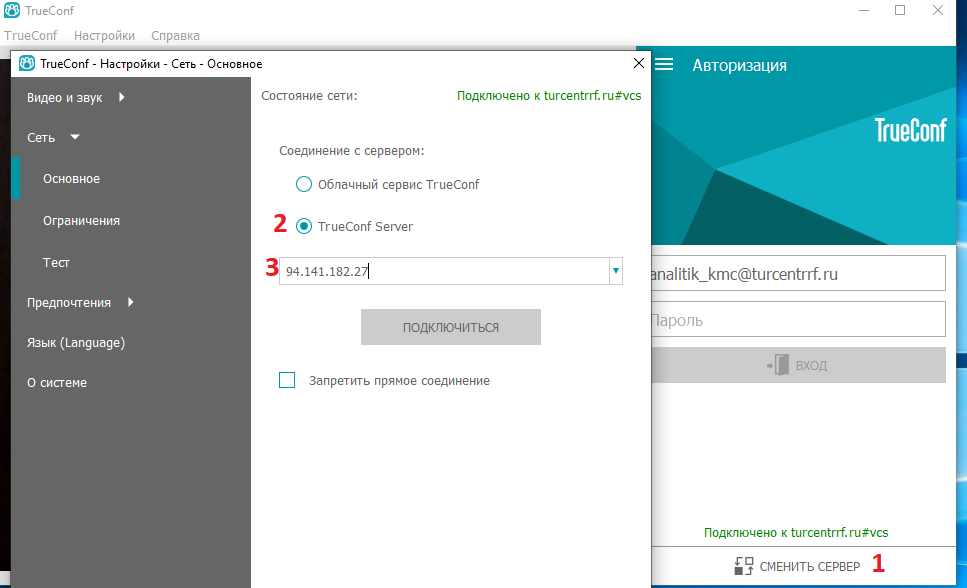 Получение логин/пароляПосле получения логин/пароля в ответном письме авторизоваться в приложении TrueConf